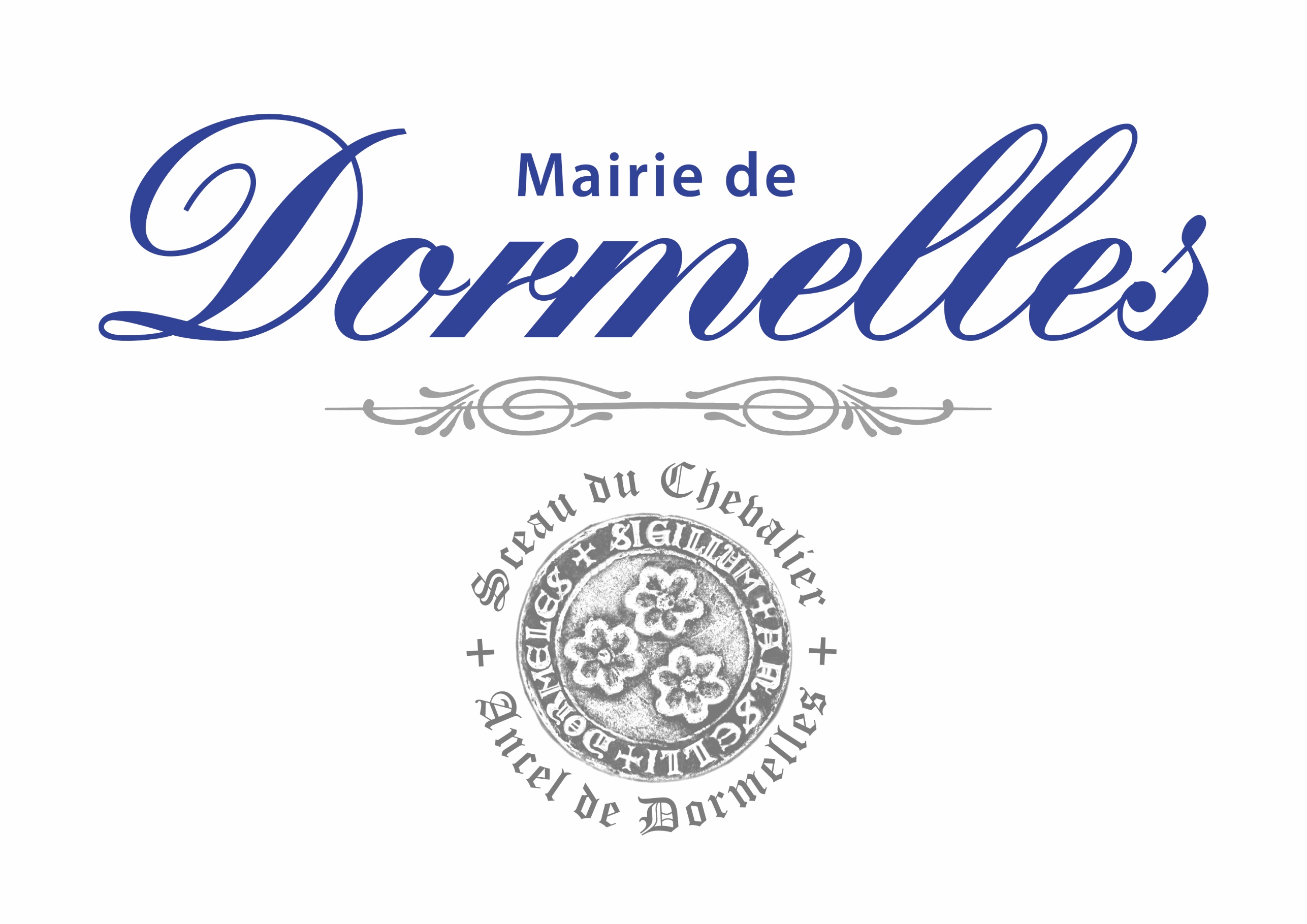 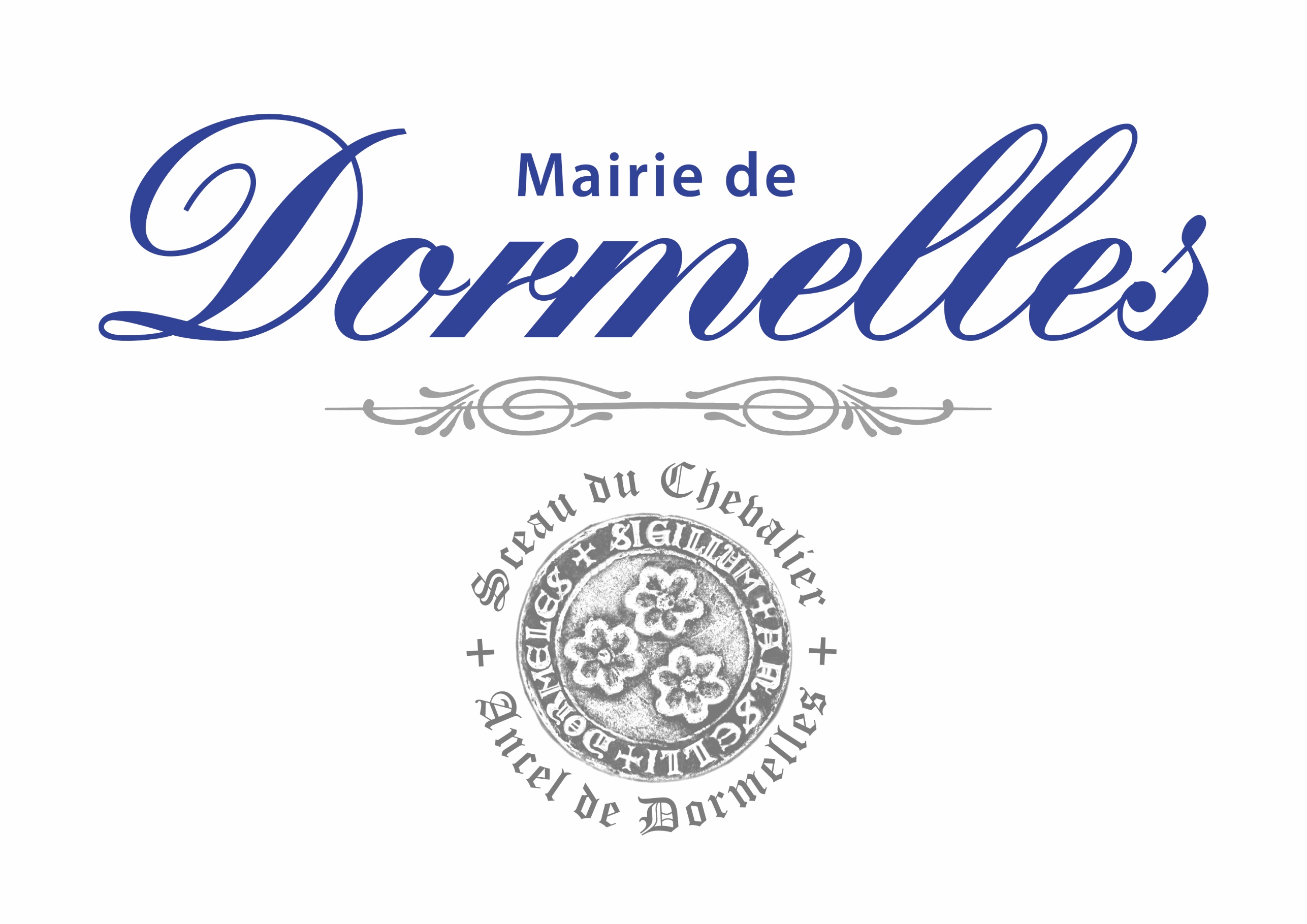 LOCATION DE LA SALLE DES FETESDu vendredi ________  au ______________ ATTESTATIONJe soussigné ( e ), ______________________________________, déclare avoir pris connaissance lors de l’état des lieux d’entrée avec _______________________, des mesures de sécurité en prévention du risque incendie, ainsi que le plan d’évacuation et je m’engage à les appliquer.J’ai constaté l’emplacement du dispositif d’alarme, des extincteurs au nombre de 5 et des emplacements des issues de secours de la salle des fêtes.Je suis chargé (e) et responsable de la sécurité de toutes les personnes présentes dans la salle des fêtes pendant la location de la salle.Le : _________________________A : DormellesSignature :